GREYWELL WORKING TEST DIRECTIONSLocation address:  Crown Lane, Nately Scures, Hook, Hants, RG27 9AWFor those of you who have downloaded and use the Waht3words app:  What3words for the site entrance is  ///darker.entertainer.tomato.From the NORTH: Exit Junction 5 from the M3, Follow signs for Basingstoke (A30 & Newnham A287).  At the next junction Turn Left (you will have Dominos on your left and The Hoggett on your right). Continue along the A30(London Road) you will pass The Basingstoke Country Hotel on your right, after around half a mile you will see a turning on your right signposted Rotherwick/Newnham, take this right hand turning and the entrance will be on your left (Follow the WMRC signs)From the SOUTH: M3 Junc 6 or from Newbury follow A339 from Newbury, when you arrive at the M3 roundabout, follow signs for A30E Old Basing. Continue along the A30 for 3 miles, passing Eden Hyundai Garage on your left and the Hatch pub on your right.  Pass the Iron Bull Roadhouse on your left and then take the next Left isignposted Rotherwick/Newnham into Crown Lane.  The entrance will be 10 yard up on your left, follow the WMRC signs.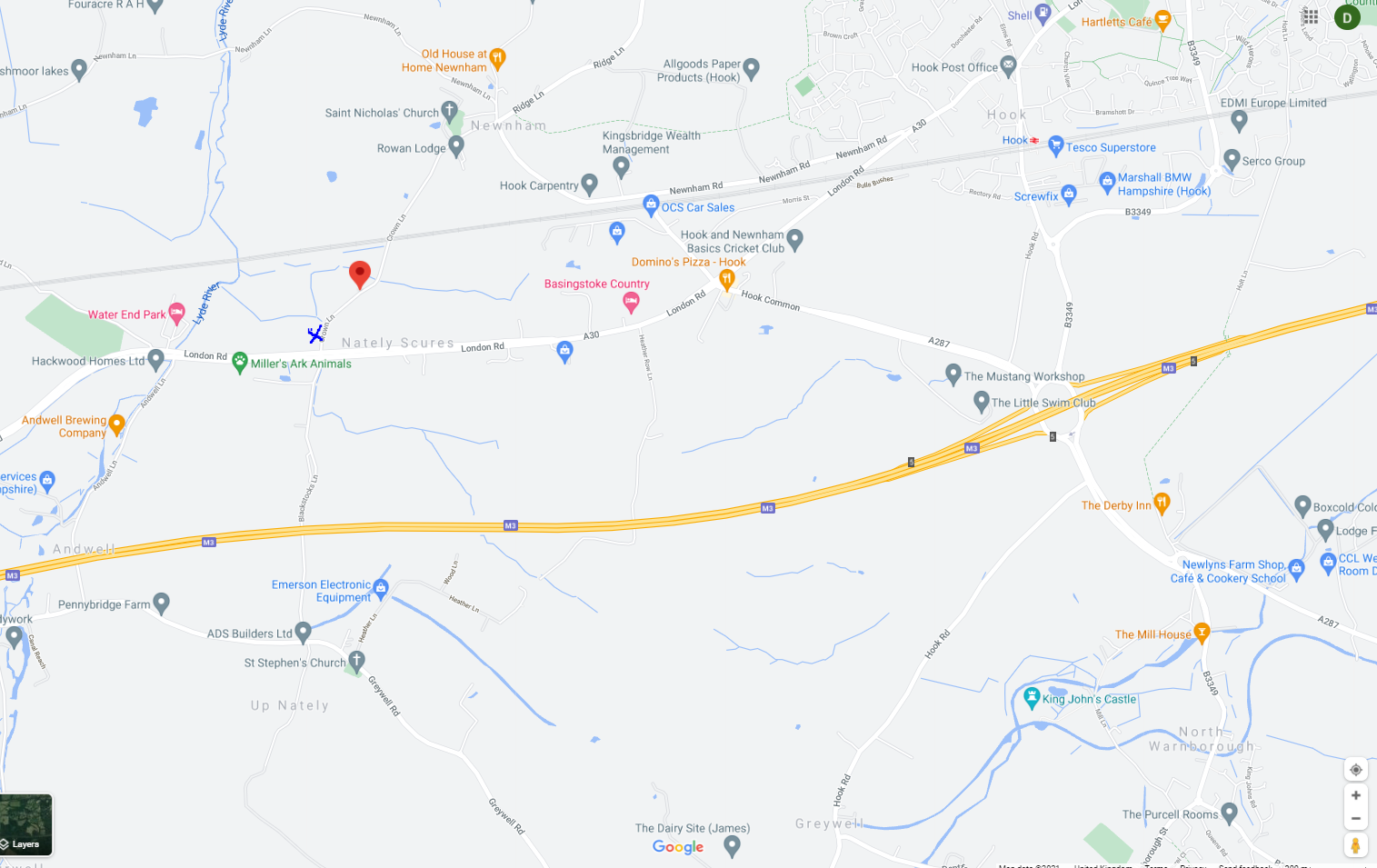 